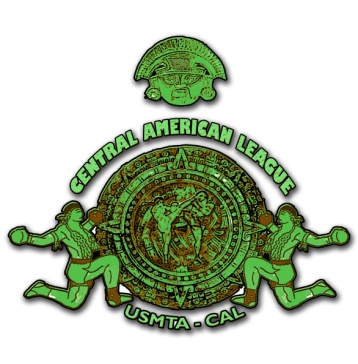 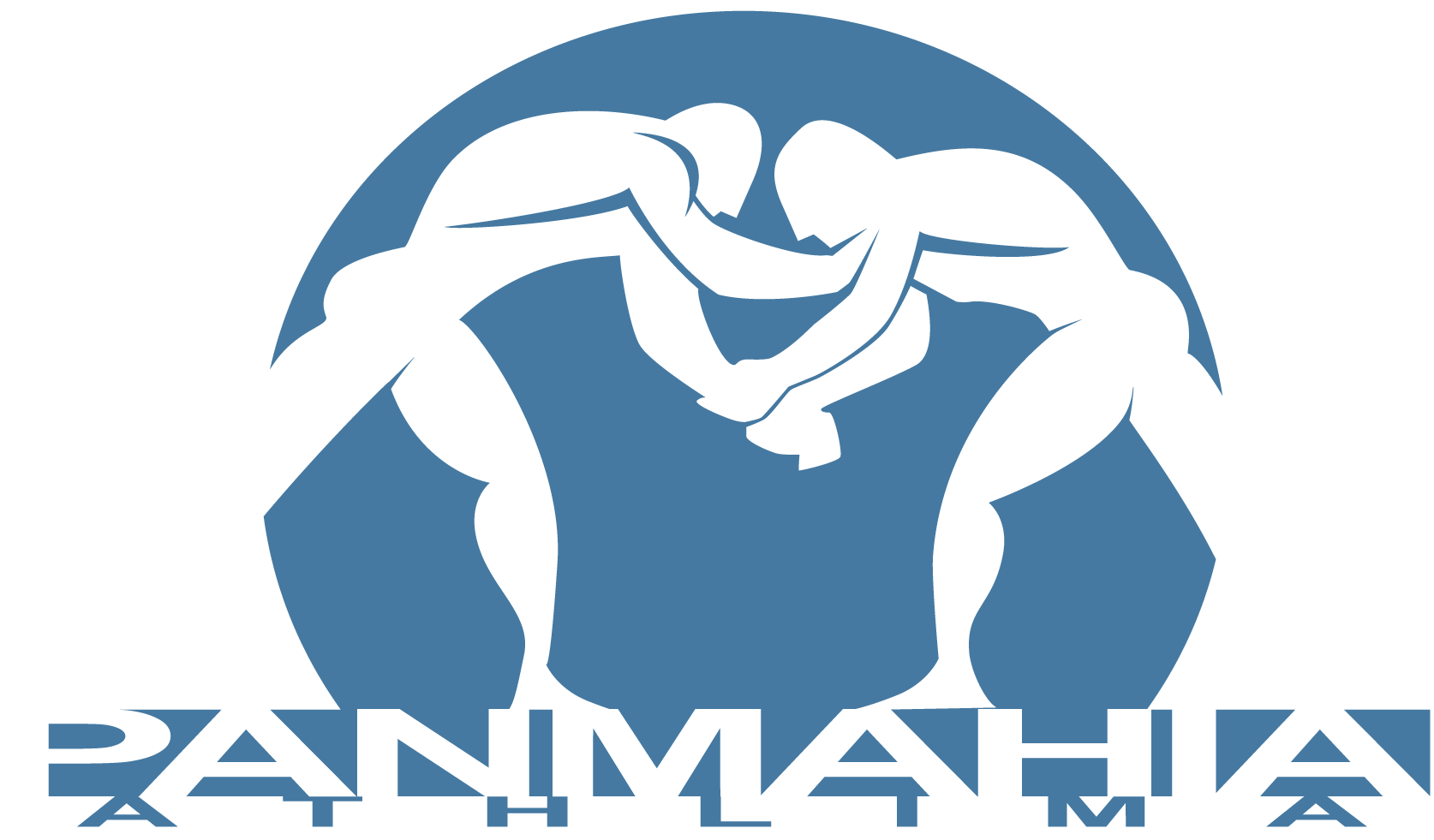 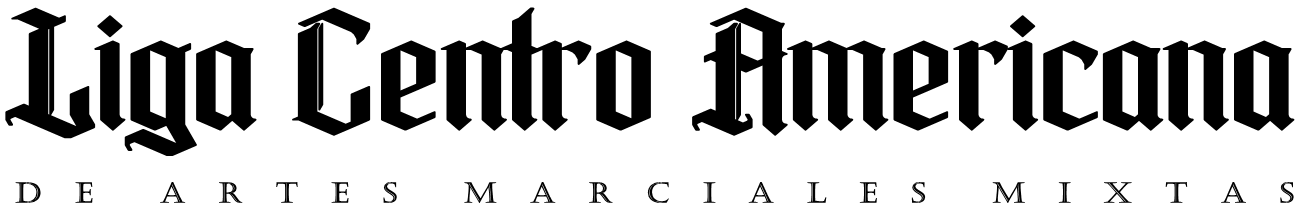 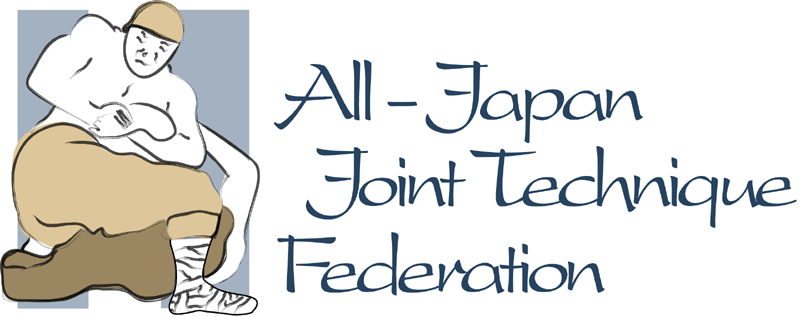 La Liga Centro Americana de Artes Marciales Mixtas se encuentra avalada por las siguientes Instituciones Internacionales:  All Japan Joint Technique FederationUnited States Muay Thai AssociationWorld Panmahia AssociationInstrucciones para solicitud de membresíaLlenar el presente formulario de solicitud de inscripción de manera electrónicaImprimir el formulario de solicitud de inscripciónAgregar fotografía tamaño cedula o pasaporteFirmar el formulario de solicitud de inscripción a manoPresentar el formulario de solicitud de inscripción en la cede más cercana.Fecha en que se realiza la  aplicación Al firmar esta solicitud reconozco que la práctica de las artes marciales mixtas (y cada una de las disciplinas incluidas) conlleva riesgos físicos individuales y por lo tanto acepto que soy el único responsable en caso de daños de cualquier tipo a mi integridad física derivados de la práctica de este deporte de contacto.Firma ___________________________________Formulario de solicitud de inscripción Formulario de solicitud de inscripción Nombre completoGeneroFecha de nacimientoDPI / CedulaDomicilioNúmero de teléfonoCorreo electrónicoEscuela/GimnasioContacto EmergenciaCondiciones Medicas